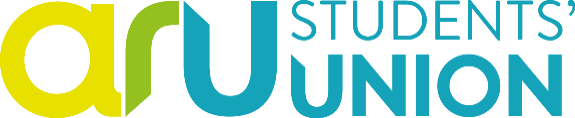 Staff Election GuidelinesThe SU’s approach to the election: We will elect people in a free and fair mannerWe are not here to give everyone an equal chance of winning, but a fair oneWe will help candidates to engage better where we canAll Staff*  *These guidelines include unpaid and voluntary roles and apply to student staff members only when on duty. **For student staff members, this pertains to professional social media accounts only. Emma Howes, Deputy Returning OfficerNovember 2023ShouldCould  MustNotEncourage students to apply from 10th January – 22nd February 2024 at angliastudent.com/electionEncourage students to vote during voting week (1st – 7th March 2024)Send an anonymous recommendation for a candidate using ‘recommend a friend’ at angliastudent.com/electionTalk about the electionAsk the SU any questions you have about the election at e.howes@angliastudent.comGive students opportunities to promote candidates as long as you are willing to allow ALL candidates who request this to do the sameInform the SU if you are concerned about candidates behaviour or campaign materials at e.howes@angliastudent.com Vote if you are a member of the Students’ Union (a registered student, including PGR)Move or remove campaigning materialsPromote individual candidates or tell students who to vote for on any platform, including social media accounts**Support individual candidates or offer opportunities which may give an unfair advantage Discourage student engagement with the electionShare candidate information prior to the close of nominations on 22nd February at 12pm